provisional annotated agenda Organization of the SessionOpeningThe first session of the Commission for Instruments and Methods of Observations, Inter-Programme Expert Team on Operational Weather Radars (IPET-OWR) will commence at 9:30am on the 13th of March, 2017 in Tokyo, Japan. The meeting of the IPET and the subsequent optional technical session on the 17th of March will be generously supported by Japan and hosted by the Japan Meteorological Agency (JMA). Information for participants, including the Document Plan, will be available from the WMO, CIMO website at:http://www.wmo.int/pages/prog/www/IMOP/meetings.htmlAdoption of the AgendaThe Chair of IPET-OWR will open the session and, together with the meeting participants, finalise the agenda and working arrangements for the meeting.Working ArrangementsThe Meeting will agree on details concerning the organization of the session, including working hours and breaks. The documentation for the session and the meeting will be in English only. The session will be held in plenary for part of the session and in smaller work groups for some items of the agenda. Report of the ChairpersonThe Chair and the Secretariat will provide information on the background of the IPET, including the reasons for its formation by CIMO, its Terms of Reference and the aims of its work program.Background on the IPETTerms of ReferenceReview of Regional and National Priorities and Requirements on Weather Radar SystemsThe meeting will review and discuss national and regional priorities and requirements for WMO support and international collaboration in relation to the activities of IPET-OWR.Presentations by Team Members on Regional and National Weather Radar Priorities and RequirementsVarious expert participants will be requested to provide document and/or presentations on what they consider to be the important national regional and international aspects and issues relating to operational weather radar systems.Analysis and discussion of survey resultsThe meeting will analyse and discuss the results of previous WMO surveys relating to the use and operation by Members of weather radar systems and networks.Review of outputs of tasks of CBS and CIMO radar work groupsThe meeting will be presented with and undertake a review of the current status of the tasks and activities of previous WMO work groups for which the IPET-OWR has inherited and incorporated within its work plan.ET-SBO and TT-WRDERQQIET-ORST Presentation and Review of the Work PlanUnder the direction of the Chair, the meeting will undertake a review and discussion of the work plan of the IPET and the various tasks and activities that have been assigned to it. The team may wish to propose new tasks and activities based on the considerations of the above agenda items. The work plan will be finalized and subsequently submitted to CIMO and CBS for review and approval.Work PlanStatus of Existing Tasks and ActivitiesNew Tasks and ActivitiesFinalisation of the Work PlanWork Plan Group SessionsUnder the direction of the Chair, the meeting participants will be divided into groups to undertake initial planning and advancement of some tasks of the work plan.Any other BusinessUnder the direction of the Chair, the meeting will consider any additional items raised by meeting participants and related to the work of the IPET.Close of the SessionThe session is expected to close by mid-afternoon or early evening of the 16th March, 2017 and no later than 5pm.Meeting participants are invited to remain in Tokyo for the 17th March, 2017, for an optional series of technical sessions on weather radar systems and operations, to be kindly organized and hosted by JMA.__________World Meteorological Organization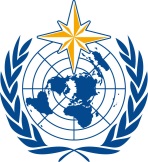 Commission for Instruments and Methods of Observation OPAG on Remote-Sensing TechnologiesInter-Programme Expert Team on Operational Weather Radars
Tokyo, Japan, 13-16 March 2017/ World Meteorological OrganizationCommission for Instruments and Methods of Observation OPAG on Remote-Sensing TechnologiesInter-Programme Expert Team on Operational Weather Radars
Tokyo, Japan, 13-16 March 2017Submitted by:
24.I.2017